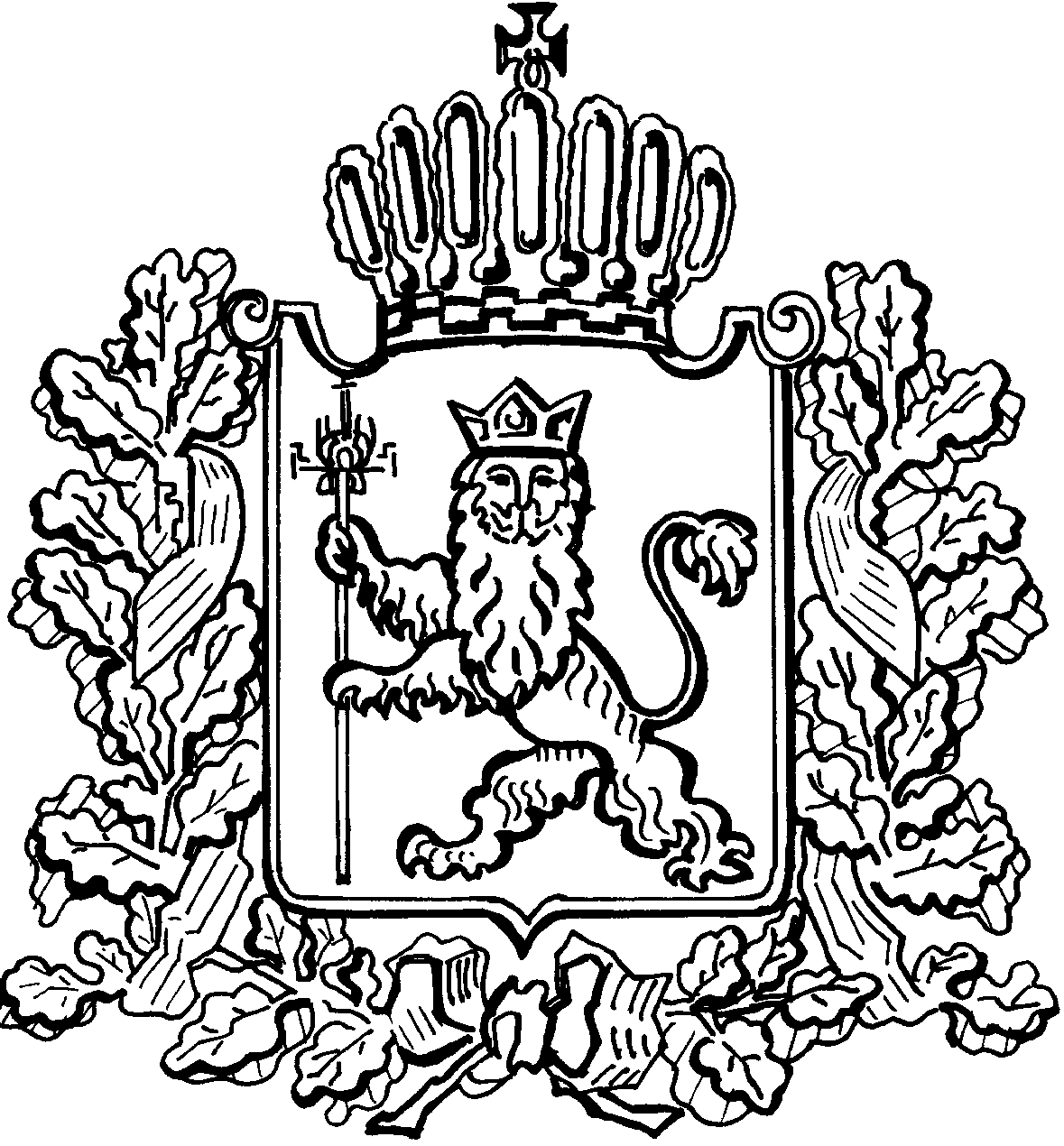 АДМИНИСТРАЦИЯ ВЛАДИМИРСКОЙ ОБЛАСТИДЕПАРТАМЕНТ ЦЕН И ТАРИФОВПОСТАНОВЛЕНИЕ 14.11.2017	                                                                                                         № 50/1О тарифах на тепловую энергию В соответствии с Федеральным законом от 27.07.2010 № 190-ФЗ «О теплоснабжении», постановлением Правительства Российской Федерации от 22.10.2012 № 1075 «О ценообразовании в сфере теплоснабжения», Методическими указаниями по расчету регулируемых цен (тарифов) в сфере теплоснабжения, утвержденными приказом Федеральной службы по тарифам от 13.06.2013 № 760-э, на основании протокола заседания правления департамента цен и тарифов администрации области от 14.11.2017 № 50 департамент цен и тарифов администрации области п о с т а н о в л я е т:  1. Установить тарифы на тепловую энергию, поставляемую МУП города Коврова «Жилищно-эксплуатационный трест» потребителям микрорайона Ковров-8, г. Ковров, c календарной разбивкой согласно приложениям № 1 и 2.2. Тарифы, установленные в пункте 1 настоящего постановления, действуют:-  с 01 декабря 2017 года по 31 декабря 2017 года;-  с 01 января 2018 года по 30 июня 2018 года;-  с 01 июля 2018 года по 31 декабря 2018 года.3. Настоящее постановление подлежит официальному опубликованию в средствах массовой информации.Директордепартамента цен и тарифовадминистрации Владимирской области                                            М.С.НовоселоваТарифы на тепловую энергию (мощность), поставляемую потребителям по системе теплоснабжения от котельной инвентарный номер 93В, литера А (мкр. Ковров-8, стр.43)(НДС не облагается)<*> Выделяется в целях реализации пункта 6 статьи 168 Налогового кодекса Российской Федерации (часть вторая)Тарифы на тепловую энергию (мощность), поставляемую потребителям по системе теплоснабжения от котельной инвентарный номер 101В, литера А (мкр. Ковров-8, стр.29)(НДС не облагается)<*> Выделяется в целях реализации пункта 6 статьи 168 Налогового кодекса Российской Федерации (часть вторая)Приложение № 1к постановлению департаментацен и тарифов администрацииВладимирской областиот 14.11.2017 № 50/1№ п/пНаименование регулируемой организацииВид тарифаГодВода1.МУП города Коврова «Жилищно-эксплуатационный трест»Для потребителей, в случае отсутствия дифференциации тарифов по схеме подключенияДля потребителей, в случае отсутствия дифференциации тарифов по схеме подключенияДля потребителей, в случае отсутствия дифференциации тарифов по схеме подключения1.МУП города Коврова «Жилищно-эксплуатационный трест»одноставочный, руб./Гкал01.12.2017-31.12.20171 747,131.МУП города Коврова «Жилищно-эксплуатационный трест»одноставочный, руб./Гкал01.01.2018-30.06.20181 747,131.МУП города Коврова «Жилищно-эксплуатационный трест»одноставочный, руб./Гкал01.07.2018-31.12.20181 829,801.МУП города Коврова «Жилищно-эксплуатационный трест»Население (тарифы указываются с учётом НДС)*Население (тарифы указываются с учётом НДС)*Население (тарифы указываются с учётом НДС)*1.МУП города Коврова «Жилищно-эксплуатационный трест»одноставочный, руб./Гкал01.12.2017-31.12.20171 747,131.МУП города Коврова «Жилищно-эксплуатационный трест»одноставочный, руб./Гкал01.01.2018-30.06.20181 747,131.МУП города Коврова «Жилищно-эксплуатационный трест»одноставочный, руб./Гкал01.07.2018-31.12.20181 829,80Приложение № 2к постановлению департаментацен и тарифов администрацииВладимирской областиот 14.11.2017 № 50/1№ п/пНаименование регулируемой организацииВид тарифаГодВода1.МУП города Коврова «Жилищно-эксплуатационный трест»Для потребителей, в случае отсутствия дифференциации тарифов по схеме подключенияДля потребителей, в случае отсутствия дифференциации тарифов по схеме подключенияДля потребителей, в случае отсутствия дифференциации тарифов по схеме подключения1.МУП города Коврова «Жилищно-эксплуатационный трест»одноставочный, руб./Гкал01.12.2017-31.12.20171 747,131.МУП города Коврова «Жилищно-эксплуатационный трест»одноставочный, руб./Гкал01.01.2018-30.06.20181 747,131.МУП города Коврова «Жилищно-эксплуатационный трест»одноставочный, руб./Гкал01.07.2018-31.12.20181 829,801.МУП города Коврова «Жилищно-эксплуатационный трест»Население (тарифы указываются с учётом НДС)*Население (тарифы указываются с учётом НДС)*Население (тарифы указываются с учётом НДС)*1.МУП города Коврова «Жилищно-эксплуатационный трест»одноставочный, руб./Гкал01.12.2017-31.12.20171 747,131.МУП города Коврова «Жилищно-эксплуатационный трест»одноставочный, руб./Гкал01.01.2018-30.06.20181 747,131.МУП города Коврова «Жилищно-эксплуатационный трест»одноставочный, руб./Гкал01.07.2018-31.12.20181 829,80